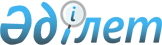 Ақтөбе қалалық мәслихатының 2020 жылғы 22 желтоқсандағы № 617 "2021-2023 жылдарға арналған Ақтөбе қаласының бюджетін бекіту туралы" шешіміне өзгерістер енгізу туралы
					
			Мерзімі біткен
			
			
		
					Ақтөбе облысы Ақтөбе қалалық мәслихатының 2021 жылғы 5 қарашадағы № 99 шешімі. Қазақстан Республикасының Әділет министрлігінде 2021 жылғы 22 қарашада № 25257 болып тіркелді. Мерзімі өткендіктен қолданыс тоқтатылды
      ШЕШТІ: 
      1. Ақтөбе қалалық мәслихатының "2021-2023 жылдарға арналған Ақтөбе қаласының бюджетін бекіту туралы" 2020 жылғы 22 желтоқсандағы № 617 (Нормативтік құқықтық актілерді мемлекеттік тіркеу тізілімінде № 7855 болып тіркелген) шешіміне мынадай өзгерістер енгізілсін:
      1-тармақ жаңа редакцияда мазмұндалсын:
      "1. 2021 - 2023 жылдарға арналған Ақтөбе қаласының бюджеті тиісінше 1, 2 және 3 қосымшаларға сәйкес, оның ішінде 2021 жылға мынадай көлемде бекітілсін:
      1) кірістер – 70 807 688,8 мың теңге, оның ішінде:
      салықтық түсімдер – 43 038 533 мың теңге;
      салықтық емес түсімдер – 218 303,8 мың теңге;
      негізгі капиталды сатудан түсетін түсімдер – 5 417 500 мың теңге;
      трансферттер түсімі – 22 133 352 мың теңге;
      2) шығындар – 70 894 777,2 мың теңге;
      3) таза бюджеттік кредиттеу – 565 953 мың теңге, оның ішінде:
      бюджеттік кредиттер – 793 190 мың теңге;
      бюджеттік кредиттерді өтеу – 227 237 мың теңге;
      4) қаржы активтерімен операциялар бойынша сальдо – 505 939,2 мың теңге, оның ішінде:
      қаржы активтерін сатып алу – 505 939,2 мың теңге;
      мемлекеттің қаржы активтерін сатудан түсетін түсімдер – 0 теңге;
      5) бюджет тапшылығы (профицитi) – - 1 158 980,6 мың теңге;
      6) бюджет тапшылығын қаржыландыру (профицитiн пайдалану) – 1 158 980,6 мың теңге, оның ішінде: 
      қарыздар түсiмi – 3 728 224 мың теңге;
      қарыздарды өтеу – 10 828 657 мың теңге;
      бюджет қаражатының пайдаланылатын қалдықтары – 8 259 413,6 мың теңге.".
      2. Көрсетілген шешімдегі 1, 4, 5 қосымшалары осы шешімдегі 1, 2, 3 қосымшаларға сәйкес жаңа редакцияда жазылсын.
      3. Осы шешім 2021 жылғы 1 қаңтардан бастап қолданысқа енгізіледі. 2021 жылға арналған Ақтөбе қаласының бюджеті 2021 жылға арналған республикалық бюджеттен берілетін нысаналы трансферттер мен бюджеттік кредиттер 2021 жылға арналған облыстық бюджеттен берілетін нысаналы трансферттер мен бюджеттік кредиттер
					© 2012. Қазақстан Республикасы Әділет министрлігінің «Қазақстан Республикасының Заңнама және құқықтық ақпарат институты» ШЖҚ РМК
				
      Ақтөбе қалалық мәслихатының хатшысы 

А. Даржанова
Ақтөбе қалалық мәслихатының 2021 жылғы 5 қарашадағы № 99 шешіміне 1 қосымшаАқтөбе қалалық мәслихатының 2020 жылғы 22 желтоқсандағы № 617 шешіміне 1 қосымша
Санаты
Санаты
Санаты
Санаты
Сомасы, мың теңге
Сыныбы
Сыныбы
Сыныбы
Сомасы, мың теңге
Ішкі сыныбы
Ішкі сыныбы
Сомасы, мың теңге
Кірістердің атауы
Сомасы, мың теңге
1
2
3
4
5
I. Кірістер
70 807 688,8 
1
Салықтық түсiмдер
43 038 533
01
Табыс салығы
21 476 593,3
1
Корпоративтік табыс салығы
11 492 895,5
2
Жеке табыс салығы
9 983 697,8
03
Әлеуметтік салық
7 475 442
1
Әлеуметтік салық
7 475 442
04
Меншікке салынатын салықтар
7 594 562,4
1
Мүлікке салынатын салықтар
5 449 286,3
3
Жер салығы
418 258
4
Көлік құралдарына салынатын салық
1 727 018,1
05
Тауарларға, жұмыстарға және қызметтерге салынатын ішкі салықтар
6 079 814,3
2
Акциздер
5 086 483,3
3
Табиғи және басқа да ресурстарды пайдаланғаны үшін түсетін түсімдер
292 276
4
Кәсіпкерлік және кәсіби қызметті жүргізгені үшін алынатын алымдар
701 055
08
Заңдық маңызы бар әрекеттерді жасағаны және (немесе) оған уәкілеттігі бар мемлекеттік органдар немесе лауазымды адамдар құжаттар бергені үшін алынатын міндетті төлемдер
412 121
1
Мемлекеттік баж
412 121
2
Салықтық емес түсiмдер
218 303,8
01
Мемлекеттік меншіктен түсетін кірістер
101 790,8
1
Мемлекеттік кәсіпорындардың таза кірісі бөлігінің түсімдері
1 162,5
5
Мемлекет меншігіндегі мүлікті жалға беруден түсетін кірістер
97 801,3
7
Мемлекеттік бюджеттен берілген кредиттер бойынша сыйақылар
827
9
Мемлекет меншігінен түсетін басқа да кірістер
2 000
04
Мемлекеттік бюджеттен қаржыландырылатын, сондай-ақ Қазақстан Республикасы Ұлттық Банкінің бюджетінен (шығыстар сметасынан) қамтылатын және қаржыландырылатын мемлекеттік мекемелер салатын айыппұлдар, өсімпұлдар, санкциялар, өндіріп алулар
5 000
1
Мұнай секторы ұйымдарынан және Жәбірленушілерге өтемақы қорына түсетін түсімдерді қоспағанда, мемлекеттік бюджеттен қаржыландырылатын, сондай-ақ Қазақстан Республикасы Ұлттық Банкінің бюджетінен (шығыстар сметасынан) қамтылатын және қаржыландырылатын мемлекеттік мекемелер салатын айыппұлдар, өсімпұлдар, санкциялар, өндіріп алулар
5 000
06
Басқа да салықтық емес түсімдер
111 513
1
Басқа да салықтық емес түсімдер
111 513
3
Негізгі капиталды сатудан түсетін түсімдер
5 417 500
01
Мемлекеттік мекемелерге бекітілген мемлекеттік мүлікті сату
5 017 500
1
Мемлекеттік мекемелерге бекітілген мемлекеттік мүлікті сату
5 017 500
03
Жерді және материалдық емес активтерді сату
400 000
1
Жерді сату
250 000
2
Материалдық емес активтерді сату
150 000
4
Трансферттердің түсімдері
22 133 352
02
Мемлекеттiк басқарудың жоғары тұрған органдарынан түсетiн трансферттер
22 133 352
2
Облыстық бюджеттен түсетiн трансферттер
22 133 352
Функционалдық топ
Функционалдық топ
Функционалдық топ
Функционалдық топ
Функционалдық топ
Сомасы, мың теңге
Кіші функция
Кіші функция
Кіші функция
Кіші функция
Сомасы, мың теңге
Бюджеттік бағдарламалардың әкiмшiсi
Бюджеттік бағдарламалардың әкiмшiсi
Бюджеттік бағдарламалардың әкiмшiсi
Сомасы, мың теңге
Бағдарлама
Бағдарлама
Сомасы, мың теңге
Шығындар атаулары
Сомасы, мың теңге
II. Шығындар
70 894 777,2
01
Жалпы сипаттағы мемлекеттік қызметтер
1 744 930,5
1
Мемлекеттік басқарудың жалпы функцияларын орындайтын өкілді, атқарушы және басқа органдар
1 147 073,7
112
Аудан (облыстық маңызы бар қала) мәслихатының аппараты
46 176,5
001
Аудан (облыстық маңызы бар қала) мәслихатының қызметін қамтамасыз ету жөніндегі қызметтер
44 731
003
Мемлекеттік органның күрделі шығыстары
1 445,5
122
Аудан (облыстық маңызы бар қала) әкімінің аппараты
797 041,6
001
Аудан (облыстық маңызы бар қала) әкімінің қызметін қамтамасыз ету жөніндегі қызметтер
717 677,4
003
Мемлекеттік органның күрделі шығыстары
4 292
009
Ведомстволық бағыныстағы мемлекеттік мекемелер мен ұйымдардың күрделі шығыстары
75 072,2
123
Қаладағы аудан әкімінің аппараты
303 855,6
001
Қаладағы аудан әкімінің қызметін қамтамасыз ету жөніндегі қызметтер
302 912,6
022
Мемлекеттік органның күрделі шығыстары
943
2
Қаржылық қызмет
43 248,1
459
Ауданның (облыстық маңызы бар қаланың) экономика және қаржы бөлімі
17 644,4
003
Салық салу мақсатында мүлікті бағалауды жүргізу
17 207
010
Жекешелендіру, коммуналдық меншікті басқару, жекешелендіруден кейінгі қызмет және осыған байланысты дауларды реттеу
437,4
805
Ауданның (облыстық маңызы бар қаланың) мемлекеттік сатып алу бөлімі
25 603,7
001
Жергілікті деңгейде мемлекеттік сатып алу саласындағы мемлекеттік саясатты іске асыру жөніндегі қызметтер
25 527,1
003
Мемлекеттік органның күрделі шығыстары
76,6
9
Жалпы сипаттағы өзге де мемлекеттiк қызметтер
554 608,7
458
Ауданның (облыстық маңызы бар қаланың) тұрғын үй-коммуналдық шаруашылығы, жолаушылар көлігі және автомобиль жолдары бөлімі
399 691,7
001
Жергілікті деңгейде тұрғын үй-коммуналдық шаруашылығы, жолаушылар көлігі және автомобиль жолдары саласындағы мемлекеттік саясатты іске асыру жөніндегі қызметтер
250 611,7
013
Мемлекеттік органның күрделі шығыстары
3 480
067
Ведомстволық бағыныстағы мемлекеттік мекемелер мен ұйымдардың күрделі шығыстары
145 600
459
Ауданның (облыстық маңызы бар қаланың) экономика және қаржы бөлімі
151 627,5
001
Ауданның (облыстық маңызы бар қаланың) экономикалық саясаттын қалыптастыру мен дамыту, мемлекеттік жоспарлау, бюджеттік атқару және коммуналдық меншігін басқару саласындағы мемлекеттік саясатты іске асыру жөніндегі қызметтер
143 441,4
015
Мемлекеттік органның күрделі шығыстары
8 186,1
467
Ауданның (облыстық маңызы бар қаланың) құрылыс бөлімі
3 289,5
040
Мемлекеттік органдардың объектілерін дамыту
3 289,5
02
Қорғаныс
57 663,7
1
Әскери мұқтаждар
44 812,5
122
Аудан (облыстық маңызы бар қала) әкімінің аппараты
44 812,5
005
Жалпыға бірдей әскери міндетті атқару шеңберіндегі іс-шаралар
44 812,5
2
Төтенше жағдайлар жөнiндегi жұмыстарды ұйымдастыру
12 851,2
122
Аудан (облыстық маңызы бар қала) әкімінің аппараты
12 851,2
006
Аудан (облыстық маңызы бар қала) ауқымындағы төтенше жағдайлардың алдын алу және оларды жою
12 301
007
Аудандық (қалалық) ауқымдағы дала өрттерінің, сондай-ақ мемлекеттік өртке қарсы қызмет органдары құрылмаған елді мекендерде өрттердің алдын алу және оларды сөндіру жөніндегі іс-шаралар
550,2
03
Қоғамдық тәртіп, қауіпсіздік, құқықтық, сот, қылмыстық-атқару қызметі
754 387,8
9
Қоғамдық тәртіп және қауіпсіздік саласындағы басқа да қызметтер
754 387,8
458
Ауданның (облыстық маңызы бар қаланың) тұрғын үй-коммуналдық шаруашылығы, жолаушылар көлігі және автомобиль жолдары бөлімі
665 116,3
021
Елдi мекендерде жол қозғалысы қауiпсiздiгін қамтамасыз ету
665 116,3
499
Ауданның (облыстық маңызы бар қаланың) азаматтық хал актілерін тіркеу бөлімі
89 271,5
001
Жергілікті деңгейде азаматтық хал актілерін тіркеу саласындағы мемлекеттік саясатты іске асыру жөніндегі қызметтер
88 801,5
003
Мемлекеттік органның күрделі шығыстары
470
06
Әлеуметтік көмек және әлеуметтік қамсыздандыру
7 736 720,3
1
Әлеуметтiк қамсыздандыру
1 690 644
451
Ауданның (облыстық маңызы бар қаланың) жұмыспен қамту және әлеуметтік бағдарламалар бөлімі
1 690 644
005
Мемлекеттік атаулы әлеуметтік көмек
1 690 644
2
Әлеуметтік көмек
5 102 137,2
451
Ауданның (облыстық маңызы бар қаланың) жұмыспен қамту және әлеуметтік бағдарламалар бөлімі
5 046 131,9
002
Жұмыспен қамту бағдарламасы
851 431
006
Тұрғын үйге көмек көрсету
4 243
007
Жергілікті өкілетті органдардың шешімі бойынша мұқтаж азаматтардың жекелеген топтарына әлеуметтік көмек
1 291 730
013
Белгіленген тұрғылықты жері жоқ тұлғаларды әлеуметтік бейімдеу
140 649
014
Мұқтаж азаматтарға үйде әлеуметтік көмек көрсету
318 394
015
Зейнеткерлер мен мүгедектерге әлеуметтiк қызмет көрсету аумақтық орталығы
38 677,9
017
Оңалтудың жеке бағдарламасына сәйкес мұқтаж мүгедектердi мiндеттi гигиеналық құралдармен қамтамасыз ету, қозғалуға қиындығы бар бірінші топтағы мүгедектерге жеке көмекшінің және есту бойынша мүгедектерге қолмен көрсететiн тіл маманының қызметтерін ұсыну
2 282 672
023
Жұмыспен қамту орталықтарының қызметін қамтамасыз ету
118 335
458
Ауданның (облыстық маңызы бар қаланың) тұрғын үй-коммуналдық шаруашылығы, жолаушылар көлігі және автомобиль жолдары бөлімі
56 005,3
068
Жергілікті өкілдік органдардың шешімі бойынша қалалық қоғамдық көлікте (таксиден басқа) жеңілдікпен, тегін жол жүру түрінде азаматтардың жекелеген санаттарын әлеуметтік қолдау
56 005,3
9
Әлеуметтік көмек және әлеуметтік қамтамасыз ету салаларындағы өзге де қызметтер
943 939,1
451
Ауданның (облыстық маңызы бар қаланың) жұмыспен қамту және әлеуметтік бағдарламалар бөлімі
943 939,1
001
Жергілікті деңгейде халық үшін әлеуметтік бағдарламаларды жұмыспен қамтуды қамтамасыз етуді іске асыру саласындағы мемлекеттік саясатты іске асыру жөніндегі қызметтер
145 270
011
Жәрдемақыларды және басқа да әлеуметтік төлемдерді есептеу, төлеу мен жеткізу бойынша қызметтерге ақы төлеу
19 238
050
Қазақстан Республикасында мүгедектердің құқықтарын қамтамасыз етуге және өмір сүру сапасын жақсарту
89 504
054
Үкіметтік емес ұйымдарда мемлекеттік әлеуметтік тапсырысты орналастыру
167 845,7
067
Ведомстволық бағыныстағы мемлекеттік мекемелер мен ұйымдардың күрделі шығыстары
22 081,4
094
Әлеуметтік көмек ретінде тұрғын үй сертификаттарын беру
500 000
07
Тұрғын үй -коммуналдық шаруашылық
22 496 607,7
1
Тұрғын үй шаруашылығы
10 521 884,9
458
Ауданның (облыстық маңызы бар қаланың) тұрғын үй-коммуналдық шаруашылығы, жолаушылар көлігі және автомобиль жолдары бөлімі
3 354 007,4
033
Инженерлік-коммуникациялық инфрақұрылымды жобалау, дамыту және (немесе) жайластыру
3 354 007,4
467
Ауданның (облыстық маңызы бар қаланың) құрылыс бөлімі
7 014 334,7
003
Коммуналдық тұрғын үй қорының тұрғын үйін жобалау және (немесе) салу, реконструкциялау
6 359 602,1
004
Инженерлік-коммуникациялық инфрақұрылымды жобалау, дамыту және (немесе) жайластыру
72 714,6
098
Коммуналдық тұрғын үй қорының тұрғын үйлерін сатып алу
582 018
479
Ауданның (облыстық маңызы бар қаланың) тұрғын үй инспекциясы бөлімі
43 214,2
001
Жергілікті деңгейде тұрғын үй қоры саласындағы мемлекеттік саясатты іске асыру жөніндегі қызметтер
41 413,2
005
Мемлекеттік органның күрделі шығыстары
1 801
491
Ауданның (облыстық маңызы бар қаланың) тұрғын үй қатынастары бөлімі
110 328,6
001
Жергілікті деңгейде тұрғын үй қоры саласындағы мемлекеттік саясатты іске асыру жөніндегі қызметтер
109 974,6
003
Мемлекеттік органның күрделі шығыстары
319
006
Азаматтардың жекелеген санаттарын тұрғын үймен қамтамасыз ету
35
2
Коммуналдық шаруашылық
5 012 638,5
458
Ауданның (облыстық маңызы бар қаланың) тұрғын үй-коммуналдық шаруашылығы, жолаушылар көлігі және автомобиль жолдары бөлімі
4 843 798,1
012
Сумен жабдықтау және су бұру жүйесінің жұмыс істеуі
531 484,3
026
Ауданның (облыстық маңызы бар қаланың) коммуналдық меншігіндегі жылу жүйелерін қолдануды ұйымдастыру
255 116,9
027
Ауданның (облыстық маңызы бар қаланың) коммуналдық меншігіндегі газ жүйелерін қолдануды ұйымдастыру
63 152
028
Коммуналдық шаруашылығын дамыту
562 796,3
029
Сумен жабдықтау және су бұру жүйелерін дамыту
3 422 604,3
048
Қаланы және елді мекендерді абаттандыруды дамыту
8 644,3
467
Ауданның (облыстық маңызы бар қаланың) құрылыс бөлімі
168 840,4
005
Коммуналдық шаруашылығын дамыту
30 913,2
007
Қаланы және елді мекендерді абаттандыруды дамыту
137 927,2
3
Елді-мекендерді көркейту
6 962 084,3
123
Қаладағы аудан әкімінің аппараты
874 792,1
009
Елді мекендердің санитариясын қамтамасыз ету
770 917,1
011
Елді мекендерді абаттандыру мен көгалдандыру
103 875
458
Ауданның (облыстық маңызы бар қаланың) тұрғын үй-коммуналдық шаруашылығы, жолаушылар көлігі және автомобиль жолдары бөлімі
6 087 292,2
015
Елдi мекендердегі көшелердi жарықтандыру
2 449 248,3
016
Елдi мекендердiң санитариясын қамтамасыз ету
244 300,8
017
Жерлеу орындарын ұстау және туыстары жоқ адамдарды жерлеу
1 130,4
018
Елдi мекендердi абаттандыру және көгалдандыру
3 392 612,7
08
Мәдениет, спорт, туризм және ақпараттық кеңістік
1 361 683,2
1
Мәдениет саласындағы қызмет
619 708
455
Ауданның (облыстық маңызы бар қаланың) мәдениет және тілдерді дамыту бөлімі
577 283,7
003
Мәдени-демалыс жұмысын қолдау
577 283,7
467
Ауданның (облыстық маңызы бар қаланың) құрылыс бөлімі
42 424,3
011
Мәдениет объектілерін дамыту
42 424,3
2
Спорт 
84 870,8
465
Ауданның (облыстық маңызы бар қаланың) дене шынықтыру және спорт бөлімі
64 221,1
001
Жергілікті деңгейде дене шынықтыру және спорт саласындағы мемлекеттік саясатты іске асыру жөніндегі қызметтер
27 341,1
006
Аудандық (облыстық маңызы бар қалалық) деңгейде спорттық жарыстар өткiзу
18 440
007
Әртүрлi спорт түрлерi бойынша аудан (облыстық маңызы бар қала) құрама командаларының мүшелерiн дайындау және олардың облыстық спорт жарыстарына қатысуы
18 440
467
Ауданның (облыстық маңызы бар қаланың) құрылыс бөлімі
20 649,7
008
Cпорт объектілерін дамыту
20 649,7
3
Ақпараттық кеңістік
196 551
455
Ауданның (облыстық маңызы бар қаланың) мәдениет және тілдерді дамыту бөлімі
105 386
006
Аудандық (қалалық) кітапханалардың жұмыс істеуі
104 886
007
Мемлекеттiк тiлдi және Қазақстан халқының басқа да тiлдерін дамыту
500
456
Ауданның (облыстық маңызы бар қаланың) ішкі саясат бөлімі
91 165
002
Мемлекеттік ақпараттық саясат жүргізу жөніндегі қызметтер
91 165
9
Мәдениет, спорт, туризм және ақпараттық кеңістікті ұйымдастыру жөніндегі өзге де қызметтер
460 553,4
455
Ауданның (облыстық маңызы бар қаланың) мәдениет және тілдерді дамыту бөлімі
351 506,9
001
Жергілікті деңгейде тілдерді және мәдениетті дамыту саласындағы мемлекеттік саясатты іске асыру жөніндегі қызметтер
27 633,2
010
Мемлекеттік органның күрделі шығыстары
924,6
032
Ведомстволық бағыныстағы мемлекеттік мекемелер мен ұйымдардың күрделі шығыстары
322 949,1
456
Ауданның (облыстық маңызы бар қаланың) ішкі саясат бөлімі
109 046,5
001
Жергілікті деңгейде ақпарат, мемлекеттілікті нығайту және азаматтардың әлеуметтік сенімділігін қалыптастыру саласында мемлекеттік саясатты іске асыру жөніндегі қызметтер
81 299,5
003
Жастар саясаты саласында іс-шараларды іске асыру
27 747
09
Отын-энергетика кешенi және жер қойнауын пайдалану
149 763,4
1
Отын және энергетика
149 763,4
467
Ауданның (облыстық маңызы бар қаланың) құрылыс бөлімі
149 763,4
009
Жылу-энергетикалық жүйені дамыту
149 763,4
10
Ауыл, су, орман, балық шаруашылығы, ерекше қорғалатын табиғи аумақтар, қоршаған ортаны және жануарлар дүниесін қорғау, жер қатынастары
161 355,4
1
Ауыл шаруашылығы
21 703
462
Ауданның (облыстық маңызы бар қаланың) ауыл шаруашылығы бөлімі
21 703
001
Жергілікті деңгейде ауыл шаруашылығы саласындағы мемлекеттік саясатты іске асыру жөніндегі қызметтер
21 703
6
Жер қатынастары
139 652,4
463
Ауданның (облыстық маңызы бар қаланың) жер қатынастары бөлімі
139 652,4
001
Аудан (облыстық маңызы бар қала) аумағында жер қатынастарын реттеу саласындағы мемлекеттік саясатты іске асыру жөніндегі қызметтер
92 755,4
004
Жердi аймақтарға бөлу жөнiндегi жұмыстарды ұйымдастыру
12 777
006
Аудандардың, облыстық маңызы бар, аудандық маңызы бар қалалардың, кенттердiң, ауылдардың, ауылдық округтердiң шекарасын белгiлеу кезiнде жүргiзiлетiн жерге орналастыру
31 000
007
Мемлекеттік органның күрделі шығыстары
1 560
032
Ведомстволық бағыныстағы мемлекеттік мекемелер мен ұйымдардың күрделі шығыстары
1 560
11
Өнеркәсіп, сәулет, қала құрылысы және құрылыс қызметі
390 084,9
2
Сәулет, қала құрылысы және құрылыс қызметі
390 084,9
467
Ауданның (облыстық маңызы бар қаланың) құрылыс бөлімі
268 093,9
001
Жергілікті деңгейде құрылыс саласындағы мемлекеттік саясатты іске асыру жөніндегі қызметтер
268 093,9
468
Ауданның (облыстық маңызы бар қаланың) сәулет және қала құрылысы бөлімі
121 991
001
Жергілікті деңгейде сәулет және қала құрылысы саласындағы мемлекеттік саясатты іске асыру жөніндегі қызметтер
101 991
003
Аудан аумағында қала құрылысын дамыту схемаларын және елді мекендердің бас жоспарларын әзірлеу
20 000
12
Көлік және коммуникация
9 663 661,5
1
Автомобиль көлігі
9 160 724,5
458
Ауданның (облыстық маңызы бар қаланың) тұрғын үй-коммуналдық шаруашылығы, жолаушылар көлігі және автомобиль жолдары бөлімі
9 160 724,5
022
Көлік инфрақұрылымын дамыту
3 038 124,4
023
Автомобиль жолдарының жұмыс істеуін қамтамасыз ету
1 670 542,3
045
Аудандық маңызы бар автомобиль жолдарын және елді-мекендердің көшелерін күрделі және орташа жөндеу
4 452 057,8
9
Көлiк және коммуникациялар саласындағы өзге де қызметтер
502 937
458
Ауданның (облыстық маңызы бар қаланың) тұрғын үй-коммуналдық шаруашылығы, жолаушылар көлігі және автомобиль жолдары бөлімі
502 937
024
Кентiшiлiк (қалаiшiлiк), қала маңындағы ауданiшiлiк қоғамдық жолаушылар тасымалдарын ұйымдастыру
66 000
037
Әлеуметтік маңызы бар қалалық (ауылдық), қала маңындағы және ауданішілік қатынастар бойынша жолаушылар тасымалдарын субсидиялау
436 937
13
Басқалар
91 797,6
3
Кәсіпкерлік қызметті қолдау және бәсекелестікті қорғау
50 176,8
469
Ауданның (облыстық маңызы бар қаланың) кәсіпкерлік бөлімі
50 176,8
001
Жергілікті деңгейде кәсіпкерлікті дамыту саласындағы мемлекеттік саясатты іске асыру жөніндегі қызметтер
35 324,3
003
Кәсіпкерлік қызметті қолдау
12 400
004
Мемлекеттік органның күрделі шығыстары
2 452,5
9
Басқалар
41 620,8
459
Ауданның (облыстық маңызы бар қаланың) экономика және қаржы бөлімі
41 620,8
012
Ауданның (облыстық маңызы бар қаланың) жергілікті атқарушы органының резерві
41 620,8
14
Борышқа қызмет көрсету
1 048 223
1
Борышқа қызмет көрсету
1 048 223
459
Ауданның (облыстық маңызы бар қаланың) экономика және қаржы бөлімі
1 048 223
021
Жергілікті атқарушы органдардың облыстық бюджеттен қарыздар бойынша сыйақылар мен өзге де төлемдерді төлеу бойынша борышына қызмет көрсету
1 048 223
15
Трансферттер
25 237 898,2
1
Трансферттер
25 237 898,2
459
Ауданның (облыстық маңызы бар қаланың) экономика және қаржы бөлімі
25 237 898,2
006
Пайдаланылмаған (толық пайдаланылмаған) нысаналы трансферттерді қайтару
100 402,1
007
Бюджеттік алып коюлар
2 122 000
016
Нысаналы мақсатқа сай пайдаланылмаған нысаналы трансферттерді қайтару
16 189,1
024
Заңнаманы өзгертуге байланысты жоғары тұрған бюджеттің шығындарын өтеуге төменгі тұрған бюджеттен ағымдағы нысаналы трансферттер
22 999 307
III. Таза бюджеттік кредиттеу
565 953
Бюджеттік кредиттер
793 190
06
Әлеуметтік көмек және әлеуметтік қамсыздандыру
10 000
9
Әлеуметтік көмек және әлеуметтік қамтамасыз ету салаларындағы өзге де қызметтер
10 000
451
Ауданның (облыстық маңызы бар қаланың) жұмыспен қамту және әлеуметтік бағдарламалар бөлімі
10 000
095
Әлеуметтік қолдау ретінде тұрғын үй сертификаттарын беру үшін бюджеттік кредиттер
10 000
07
Тұрғын үй -коммуналдық шаруашылық
783 190
1
Тұрғын үй шаруашылығы
783 190
458
Ауданның (облыстық маңызы бар қаланың) тұрғын үй-коммуналдық шаруашылығы, жолаушылар көлігі және автомобиль жолдары бөлімі
783 190
081
Кондоминиум объектілерінің ортақ мүлкіне күрделі жөндеу жүргізуге кредит беру
783 190
5
Бюджеттік кредиттерді өтеу
227 237
01
Бюджеттік кредиттерді өтеу
227 237
1
Мемлекеттік бюджеттен берілген бюджеттік кредиттерді өтеу
227 237
06
Мамандандырылған ұйымдарға жергілікті бюджеттен берілген бюджеттік кредиттерді өтеу 
227 237
IV. Қаржылық активтермен операциялар бойынша сальдо
505 939,2
Қаржылық активтерді сатып алу
505 939,2
Мемлекеттің қаржы активтерін сатудан түсетін түсімдер
0
07
Тұрғын үй -коммуналдық шаруашылық
410 920
1
Тұрғын үй шаруашылығы
410 920
458
Ауданның (облыстық маңызы бар қаланың) тұрғын үй-коммуналдық шаруашылығы, жолаушылар көлігі және автомобиль жолдары бөлімі
410 920
054
Қазақстан Республикасының орнықты дамуына және өсуіне жәрдемдесу шеңберінде квазимемлекеттік сектор субъектілерінің жарғылық капиталын ұлғайту
410 920
13
Басқалар
95 019,2
9
Басқалар
95 019,2
458
Ауданның (облыстық маңызы бар қаланың) тұрғын үй-коммуналдық шаруашылығы, жолаушылар көлігі және автомобиль жолдары бөлімі
95 019,2
065
Заңды тұлғалардың жарғылық капиталын қалыптастыру немесе ұлғайту
95 019,2
V. Бюджет тапшылығы (профициті)
-1 158 980,6
VI. Бюджет тапшылығын қаржыландыру (профицитін пайдалану)
1 158 980,6
7
Қарыздар түсімдері
3 728 224
01
Мемлекеттік ішкі қарыздар
3 728 224
2
Қарыз алу келісім-шарттары
3 728 224
03
Ауданның (облыстық маңызы бар қаланың) жергілікті атқарушы органы алатын қарыздар
3 728 224
16
Қарыздарды өтеу
10 828 657
1
Қарыздарды өтеу
10 828 657
459
Ауданның (облыстық маңызы бар қаланың) экономика және қаржы бөлімі
10 828 657
005
Жергілікті атқарушы органның жоғары тұрған бюджет алдындағы борышын өтеу
10 828 657
8
Бюджет қаражатының пайдаланылатын қалдықтары
8 259 413,6
01
Бюджет қаражаты қалдықтары
8 259 413,6
1
Бюджет қаражатының бос қалдықтары
8 259 413,6
01
Бюджет қаражатының бос қалдықтары
8 259 413,6Ақтөбе қалалық мәслихатының 2021 жылғы 5 қарашадағы № 99 шешіміне 2 қосымшаАқтөбе қалалық мәслихатының 2020 жылғы 22 желтоқсандағы № 617 шешіміне 4 қосымша
Атауы
Сомасы, мың теңге
1
2
Барлығы
13 414 021
Ағымдағы нысаналы трансферттер
3 515 993
оның ішінде:
Аудан (облыстық маңызы бар қала) әкімінің аппараты
2 352
Аудан (облыстық маңызы бар қала) әкімінің қызметін қамтамасыз ету жөніндегі қызметтер
2 352
Ауданның (облыстық маңызы бар қаланың) мәдениет және тілдерді дамыту бөлімі
63 114
Мәдени-демалыс жұмысын қолдау
47 768
Аудандық (қалалық) кітапханалардың жұмыс істеуі
15 346
Ауданның (облыстық маңызы бар қаланың) жұмыспен қамту және әлеуметтік бағдарламалар бөлімі
2 216 437
Мемлекеттік атаулы әлеуметтік көмек
988 102
Мұқтаж азаматтарға үйде әлеуметтік көмек көрсету
136 561
Үкіметтік емес ұйымдарда мемлекеттік әлеуметтік тапсырысты орналастыру
79 861
Оңалтудың жеке бағдарламасына сәйкес мұқтаж мүгедектердi мiндеттi гигиеналық құралдармен қамтамасыз ету, қозғалуға қиындығы бар бірінші топтағы мүгедектерге жеке көмекшінің және есту бойынша мүгедектерге қолмен көрсететiн тіл маманының қызметтерін ұсыну
454 435
Жұмыспен қамту бағдарламасы
489 434
Белгіленген тұрғылықты жері жоқ тұлғаларды әлеуметтік бейімдеу
36 173
Жұмыспен қамту орталықтарының қызметін қамтамасыз ету
31 871
Ауданның (облыстық маңызы бар қаланың) тұрғын үй-коммуналдық шаруашылығы, жолаушылар көлігі және автомобиль жолдары бөлімі
783 190
Кондоминиум объектілерінің ортақ мүлкіне күрделі жөндеу жүргізуге кредит беру
783 190
Ауданның (облыстық маңызы бар қаланың) құрылыс бөлімі
450 900
Коммуналдық тұрғын үй қорының тұрғын үйлерін сатып алу
450 900
Нысаналы даму трансферттері
9 898 028
оның ішінде:
Ауданның (облыстық маңызы бар қаланың) құрылыс бөлімі
2 705 276
Коммуналдық тұрғын үй қорының тұрғын үйін жобалау және (немесе) салу, реконструкциялау
2 705 276
Ауданның (облыстық маңызы бар қаланың) тұрғын үй-коммуналдық шаруашылығы, жолаушылар көлігі және автомобиль жолдары бөлімі
7 192 752
Көлік инфрақұрылымын дамыту
1 437 591
Сумен жабдықтау және су бұру жүйелерін дамыту
2 728 938
Инженерлік-коммуникациялық инфрақұрылымды жобалау, дамыту және (немесе) жайластыру
2 615 303
Қазақстан Республикасының орнықты дамуына және өсуіне жәрдемдесу шеңберінде квазимемлекеттік сектор субъектілерінің жарғылық капиталын ұлғайту
410 920Ақтөбе қалалық мәслихатының 2021 жылғы 5 қарашадағы № 99 шешіміне 3 қосымшаАқтөбе қалалық мәслихатының 2020 жылғы 22 желтоқсандағы № 617 шешіміне 5 қосымша
Атауы
Сомасы, мың теңге
1
2
Барлығы
12 447 555
Ағымдағы нысаналы трансферттер
6 410 541
оның ішінде:
Жергілікті атқарушы органдар мемлекеттік қызметшілерінің еңбегіне ақы төлеудің жаңа жүйесін енгізуге
288 215
Ауданның (облыстық маңызы бар қаланың) жұмыспен қамту және әлеуметтік бағдарламалар бөлімі
1 770 183
Жұмыспен қамту бағдарламасы
108 311
Оңалтудың жеке бағдарламасына сәйкес мұқтаж мүгедектердi мiндеттi гигиеналық құралдармен қамтамасыз ету, қозғалуға қиындығы бар бірінші топтағы мүгедектерге жеке көмекшінің және есту бойынша мүгедектерге қолмен көрсететiн тіл
маманының қызметтерін ұсыну
777 304
Мемлекеттік атаулы әлеуметтік көмек
384 568
Әлеуметтік көмек ретінде тұрғын үй сертификаттарын беру
500 000
Ауданның (облыстық маңызы бар қаланың) тұрғын үй-коммуналдық шаруашылығы, жолаушылар көлігі және автомобиль жолдары бөлімі
4 220 925
Аудандық маңызы бар автомобиль жолдарын және елді-мекендердің көшелерін күрделі және орташа жөндеу
1 521 337
Елдi мекендердегі көшелердi жарықтандыру
1 306 857
Елдi мекендердi абаттандыру және көгалдандыру
1 392 731
Ауданның (облыстық маңызы бар қаланың) мәдениет және тілдерді дамыту бөлімі
100
Мәдени-демалыс жұмысын қолдау
100
Ауданның (облыстық маңызы бар қаланың) құрылыс бөлімі
131 118
Коммуналдық тұрғын үй қорының тұрғын үйлерін сатып алу
131 118
Нысаналы даму трансферттері
6 037 014
оның ішінде:
Ауданның (облыстық маңызы бар қаланың) құрылыс бөлімі
3 555 133
Коммуналдық шаруашылығын дамыту
1
Жылу-энергетикалық жүйені дамыту
65 274
Инженерлік-коммуникациялық инфрақұрылымды жобалау, дамыту және (немесе) жайластыру
61 028
Коммуналдық тұрғын үй қорының тұрғын үйін жобалау және (немесе) салу, реконструкциялау
3 333 860
Қаланы және елді мекендерді абаттандыруды дамыту
94 970
Ауданның (облыстық маңызы бар қаланың) тұрғын үй-коммуналдық шаруашылығы, жолаушылар көлігі және автомобиль жолдары бөлімі
2 481 881
Көлік инфрақұрылымын дамыту
1 309 182
Сумен жабдықтау және су бұру жүйелерін дамыту
565 182
Инженерлік-коммуникациялық инфрақұрылымды жобалау, дамыту және (немесе) жайластыру
482 149
Коммуналдық шаруашылығын дамыту
125 368